Internetinės nuorodos istorijos ir pilietiškumo pagrindų pamokoms:http://www.istorijosmokytojai.lt/Ihttp://istorijatau.lt/Rubrikos: programos, užduotys,  datos, sąvokos, asmenybės, žemėlapiai, žodynas, laikas.http://mkp.emokykla.lt/idomioji/index.phphttp://mkp.emokykla.lt/imo/lt/dalykai/istorija/http://mkp.emokykla.lt/gimtoji/http://www.xn--altiniai-4wb.info/index/content/historyhttp://smp2014is.ugdome.lt/http://www.bakonis.lt/2011/04/25/istorijos-vadovelis-xi-xii-klasei/http://istorijatau.lt/straipsniai/temines-svetaineshttp://istorijatau.lt/straipsniai/kitos-svetaines http://istorijatau.lt/archyvai-muziejai/istaigoshttp://istorijatau.lt/archyvai-muziejai/virtualios-parodoshttp://istorijatau.lt/foto-video/lrt-mediatekahttp://istorijatau.lt/foto-video/bernardinai-tvhttp://www.lmka.lt/projektas-akim/akim-mokomieji-filmai/https://www.svietimas.utena.lm.lt/TVS/olimpiad-konkurs-uduotyshttp://www.nec.lt/naujienos/Parengė istorijos mokytoja  Gražina Gvozdaitė     1.Iš serijos „Stereotipai Lietuvos istorijoje“: 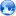      2.Iš serijos „Stereotipai Lietuvos istorijoje“:      3.Iš serijos „Stereotipai Lietuvos istorijoje“:      4.Iš serijos „Stereotipai Lietuvos istorijoje“:      5.Iš serijos „Stereotipai Lietuvos istorijoje“:      Partizaninis judėjimas Lietuvoje:      Florencija-atgimimo žvaigždė      1.Antrasis pasaulinis karas:      2.Antrasis pasaulinis karas:      3.Antrasis pasaulinis karas:      Laidų ciklas „Būtovės slėpiniai“ (pastaba: paieškoje įrašyti: būtovės slėpiniai)      Laidų ciklas „Laisvės kryžkelės“ 